公共卫生学院本科毕业论文（设计）开题报告长春市某三甲医院脑卒中住院患者营养风险和营养不良发生率调查专        业：预防专业姓        名：李卓学        号：27130120指导教师：崔巍巍；于康职         称：讲师；教授日         期：2017年  12月  4日公共卫生学院本科毕业论文（设计）文献综述长春市某三甲医院脑卒中住院患者营养风险和营养不良发生率调查专        业：预防医学姓        名：李卓学        号：27130120指导教师：崔巍巍；于康职         称：讲师；教授日         期：2017年  12月  4日公共卫生学院本科毕业论文（设计）中期检查自查表长春市某三甲医院脑卒中住院患者营养风险和营养不良发生率调查专        业：预防医学姓        名：李卓学        号：27130120指导教师：崔巍巍；于康职         称：讲师；教授日         期：2017年  12月  4日公共卫生学院本科毕业论文（设计）外文翻译长春市某三甲医院脑卒中住院患者营养风险和营养不良发生率调查专        业：预防医学姓        名：李卓学        号：27130120指导教师：崔巍巍；于康职         称：讲师；教授日         期：2017年  12月  4日公共卫生学院本科毕业论文（设计）课题论证书长春市某三甲医院脑卒中住院患者营养风险和营养不良发生率调查专        业：预防医学指导教师：崔巍巍；于康职         称：讲师；教授日         期：2017年  12月  4日公共卫生学院本科毕业论文（设计）任务书长春市某三甲医院脑卒中住院患者营养风险和营养不良发生率调查专        业：预防医学姓        名：李卓学        号：27130120指导教师：崔巍巍；于康职         称：讲师；教授日         期：2017年  12月  4日公共卫生学院本科毕业论文（设计）答辩资格审查表长春市某三甲医院脑卒中住院患者营养风险和营养不良发生率调查专        业：预防医学姓        名：李卓学        号：27130120指导教师：崔巍巍；于康职         称：讲师；教授日         期：2017年  12月  4日公共卫生学院本科毕业设计（论文）工作总结分析表专        业：指导教师：职        称：日        期：    年   月   日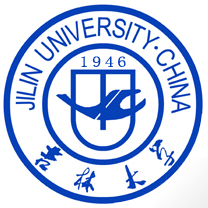 